ater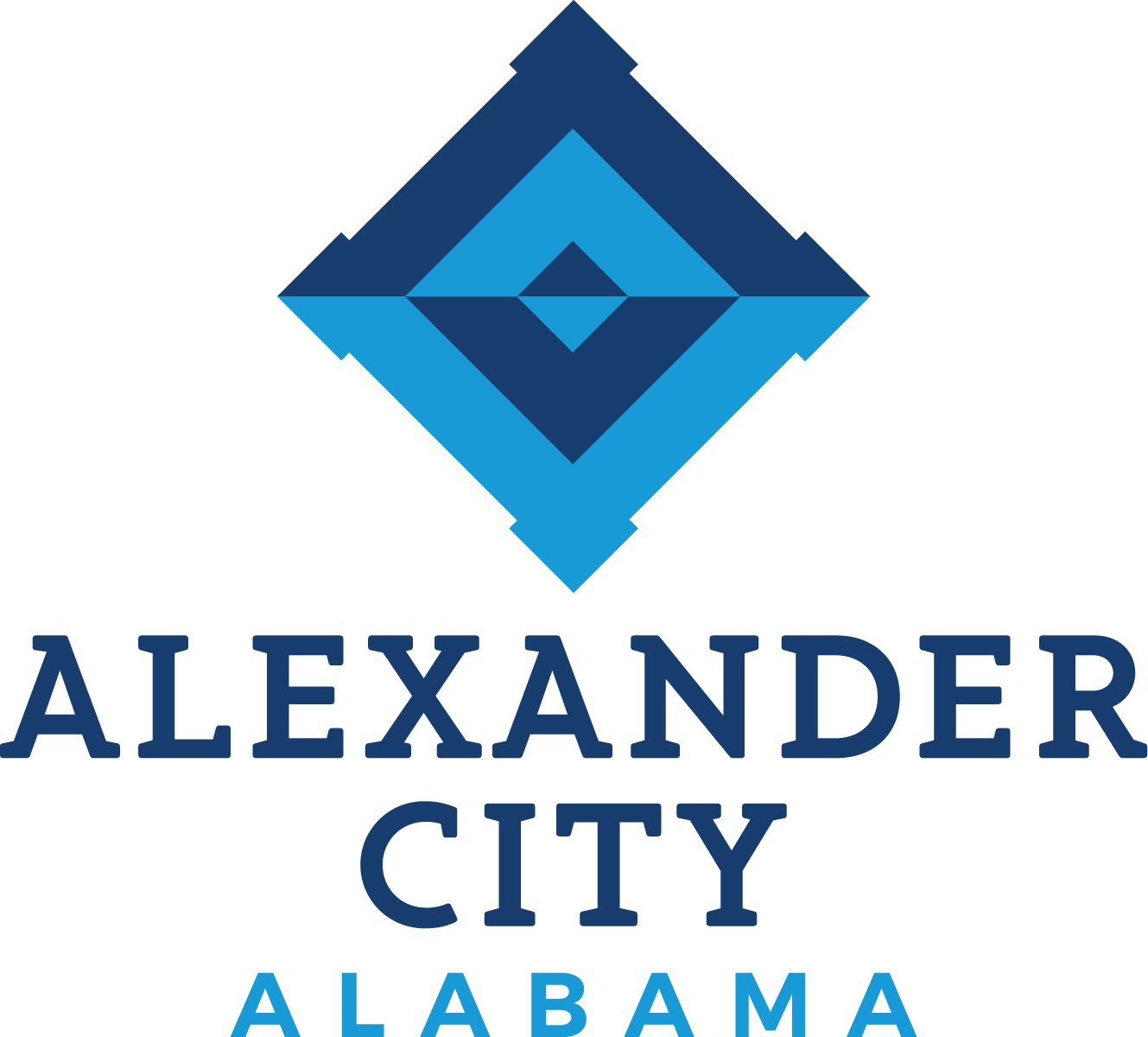 April 3, 2020 The Alexander City City Council is scheduled to meet Monday, April 6, 2020, at 5:30 p.m. CST in the Council Chambers at the Public Safety Building. The Council will be practicing social distancing (6-feet apart) and following Governor Ivey’s guidelines concerning the Stay at Home Order. We ask that everyone adhere to Governor Ivey’s and the Department of Public Health’s recommendations in regard to the COVID-19 outbreak. As of now, we are setup to have citizens call in to listen to the meeting. The phone number and access code are below:	Phone Number to Council Meeting: 1-866-705-2554	Access Code: 8684138A summary of all action taken will be uploaded to our website, https://alexandercityal.gov/citycouncil, within twelve hours after the conclusion of the meeting. Thank you for your dedication to minimize the spread of COVID-19 in our community and your continued involvement in our local government. We look forward to returning to our normal council meeting procedures as soon as Governor Ivey allows.  If you have any questions, please contact Amanda Thomas, City Clerk, at (256)329-6717.   